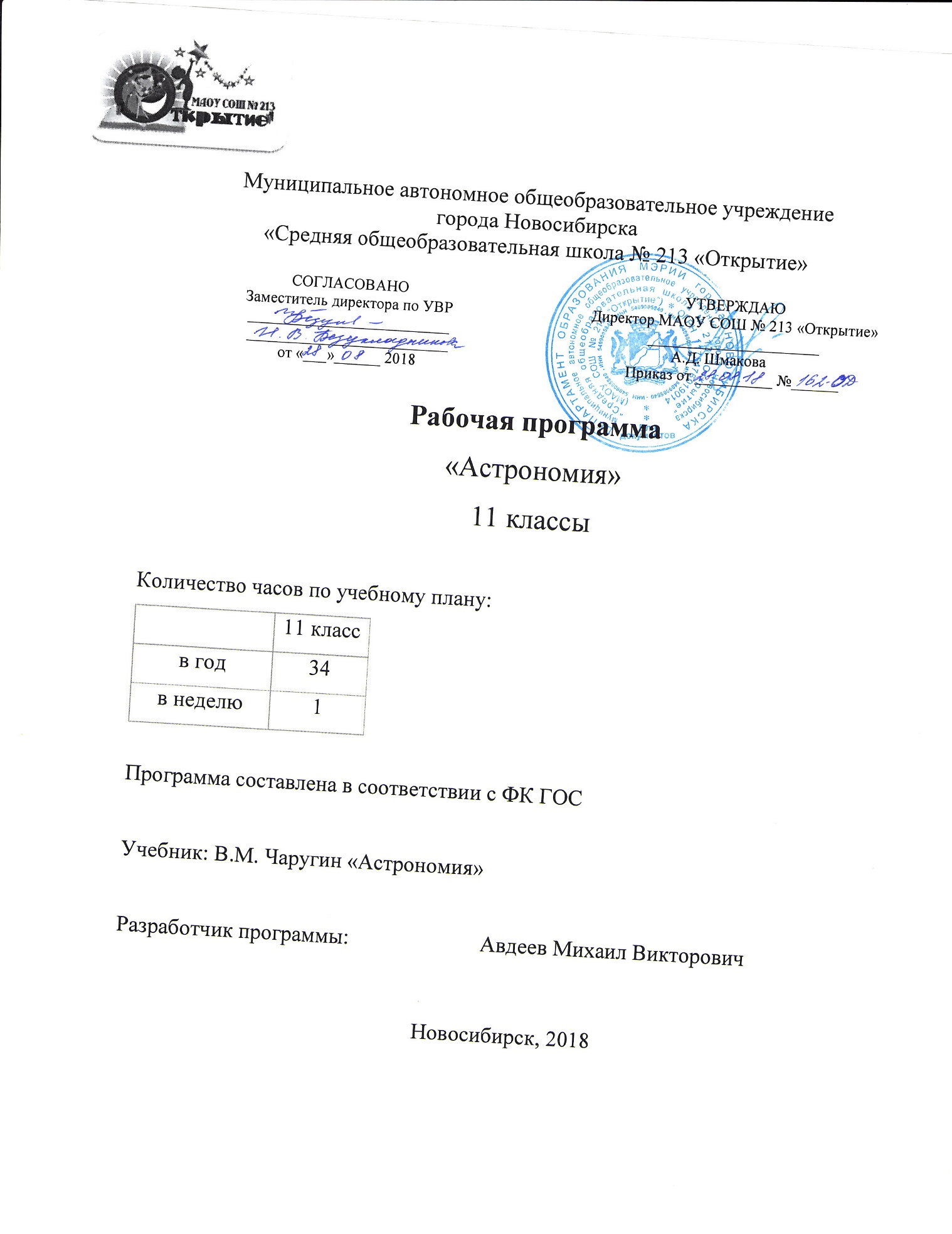 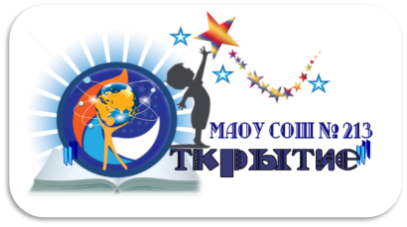 Муниципальное автономное общеобразовательное учреждениегорода Новосибирска«Средняя общеобразовательная школа № 213 «Открытие»Пояснительная запискаРабочая программа по астрономии составлена в соответствии с:приказом Министерства образования и науки РФ от 29 июня 2017 г. № 613 "О внесении изменений в федеральный государственный образовательный стандарт, утверждённый приказом Министерства образования и науки РФ от 17 мая 2012 г. № 413";приказом Министерства образования и науки РФ от 20 июня 2017 г. № 581 "О внесении изменений в федеральный перечень учебников, рекомендуемых к использованию при реализации имеющих государственную аккредитацию образовательных программ начального общего, основного общего, среднего общего образования, утверждённый приказом Министерства образования и науки РФ от 31 марта 2014 г. № 253";письмом Министерства образования и науки РФ от 20 июня 2017 г. № ТС-194/08 "Об организации изучения учебного предмета "Астрономия";примерной рабочей программой по предмету (Астрономия. Методическое пособие 10–11классы. Базовый уровень: учеб. пособие для учителей общеобразоват. организаций / под ред. В. М. Чаругина.—М.: Просвещение, 2017);ОП СОО МАОУ «СОШ № 213 «Открытие», учебным планом МАОУ СОШ №213 «Открытие»; Положением о рабочей программе учебных предметов, курсов, дисциплин (модулей) МАОУ СОШ №213 «Открытие».Школьный курс астрономии призван способствовать формированию современной естественнонаучной картины мира, раскрывать развитие представлений о строении Вселенной как о длительном и сложном пути познания человечеством окружающей природы и своего места в ней.Основная цель курса астрономии –сформировать целостное представление о строении и эволюции Вселенной, отражающее современную астрономическую картину мира. Задачи: •понимание роли астрономии среди других наук, для формирования научного мировоззрения, развития космической деятельности человечества и развития цивилизации,•формирование представлений о месте Земли и Человечества во Вселенной; понимание особенностей методов научного познания в астрономии; •объяснение причин наблюдаемых астрономических явлений; •формирование интереса к изучению астрономии и развитие представлений о возможных сферах будущей профессиональной деятельности, связанных с астрономией.Общая характеристика учебного предметаАстрономия в российской школе всегда рассматривалась как курс, который, завершая физико-математическое образование выпускников средней школы, знакомит их с современными представлениями о строении и эволюции Вселенной и способствует формированию научного мировоззрения. В настоящее время важнейшими задачами астрономии являются формирование представлений о единстве физических законов, действующих на Земле и в безграничной Вселенной, о непрерывно происходящей эволюции нашей планеты, всех космических тел и их систем, а также самой Вселенной. Место предмета в учебном планеИзучение курса рассчитано на 34 часа (1 час в неделю) в 11 классе. Важную роль в освоении курса играют проводимые во внеурочное время собственные наблюдения учащихся. Специфика планирования этих наблюдений определяется двумя обстоятельствами: во-первых, они (за исключением наблюдений Солнца) должны проводиться в вечернее или ночное время. во-вторых, объекты, природа которых изучается на том или ином уроке, могут быть в это время недоступны для наблюдений. При планировании наблюдений этих объектов, необходимо учитывать условия их видимости.Примерный перечень наблюденийНаблюдения невооруженным глазом1. Основные созвездия и наиболее яркие звезды осеннего, зимнего и весеннего неба. Изменение их положения с течением времени.2. Движение Луны и смена ее фаз.Наблюдения в телескоп1. Рельеф Луны.2. Фазы Венеры.3. Марс.4.Юпитер и его спутники.5. Сатурн, его кольца и спутники.6. Солнечные пятна (на экране)7. Двойные звезды.8. Звездные скопления (Плеяды, Гиады).9. Большая туманность Ориона10. Туманность АндромедыРезультаты освоения курсаВ результате изучения курса астрономии выпускник получит представление:о философских и методологических основаниях научной деятельностиТребования к уровню подготовки выпускников В результате изучения астрономии на базовом уровне ученик должен знать/понимать:смысл понятий: геоцентрическая и гелиоцентрическая система, видимая звездная величина, созвездие, противостояние и соединение планет, комета, астероид, метеор, метеорит, метеорит, планета, спутник, звезда, Солнечная система, Галактика, Вселенная, всемирное и поясное время, внесолнечная планета (экзопланета) спектральная классификация звезд, параллаксреликтовое излучение, Большой взрыв, черная дыра;смысл физических величин: парсек, световой год, астрономическая единица, звездная величина;смысл физического закона Хаббла; основные этапы освоения космического пространства;гипотезы происхождения Солнечной системы;основные характеристики и строение Солнца, солнечной атмосферы;  размеры Галактики, положение и период обращения Солнца относительно центра Галактики; Уметь: приводить примеры роли астрономии в развитии цивилизации, использования методов исследований в астрономии, различных диапазонов электромагнитных излучений для получения информации об объектах Вселенной, получения астрономической информации с помощью космических аппаратов и спектрального анализа, влияния солнечной активности на Землю; описывать и объяснять различия календарей, условия наступления солнечных и лунных затмений, фазы Луны, суточные движения светил, причины возникновения приливов и отливов; принцип действия оптического телескопа, взаимосвязь физико-химических характеристик звезд с использованием диаграммы «цвет-светимость», физические причины, определяющие равновесия звезд, источник энергии звезд и происхождение химических элементов, красное смещение с помощью эффекта Доплерахарактеризовать особенности методов познания астрономии, основные элементы и свойства планет Солнечной системы, методы определения расстояний и линейных размеров небесных тел, возможные пути эволюции звезд различной массы;находить на небе основные созвездия Северного полушария, в том числе Большую Медведицу, Малую Медведицу, Волопас, Лебедь, Кассиопею, Орион; самые яркие звезды, в том числе Полярную звезда, Арктур, Вегу, Капеллу, Сириус, Бетельгейзе;использовать компьютерные приложения для определения положения Солнца, Луны и звезд на любую дату и время сток для данного населённого пункта; Использовать приобретенные знания и умения в практической деятельности и повседневной жизни: для понимания взаимосвязи астрономии и с другими науками, в основе которых лежат знания по астрономии, отделение ее от лженаук;для оценивания информации, содержащейся в сообщения СМИ, Интернете, научно-популярных статьях.Итогом изучения курса астрономии должны стать- сформированность представлений о строении Солнечной системы, эволюции звезд и Вселенной, пространственно-временных масштабах Вселенной;- понимание сущности наблюдаемых во Вселенной явлений;- владение основополагающими астрономическими понятиями, теориями, законами и закономерностями, уверенное пользование астрономической терминологией и символикой;- сформированность представлений о значении астрономии в практической деятельности человека и дальнейшем научно-техническом развитии;- осознание роли отечественной науки в освоении и использовании космического пространства и развитии международного сотрудничества в этой области».Тематический планСОДЕРЖАНИЕ КУРСАВведение в астрономию (2 ч)Цель изучения данной темы — познакомить учащихся с основными астрономическими объектами, заполняющими Вселенную: планетами, Солнцем, звёздами, звёздными скоплениями, галактиками, скоплениями галактик; физическими процессами, протекающими в них и в окружающем их пространстве. Учащиеся знакомятся с характерными масштабами, характеризующими свойства этих небесных тел. Также приводятся сведения о современных оптических, инфракрасных, радио-, рентгеновских телескопах и обсерваториях.Таким образом, учащиеся знакомятся с теми небесными телами и объектами, к оторые о ни в дальнейшем будут п одробно изучать на уроках астрономии.Астрометрия (5 ч)Целью изучения данной темы — формирование у учащихся о виде звёздного неба, разбиении его на созвездия, интересных объектах в созвездиях и мифологии созвездий, развитии астрономии в античные времена. Задача учащихся проследить, как переход от ориентации по созвездиям к использованию небесных координат позволил в количественном отношении изучать видимые движения тел. Также целью является изучение видимого движения Солнца, Луны и планет и на основе этого — получение представления о том, как астрономы научились предсказывать затмения; получения представления об одной из основных задач астрономии с древнейших времён — измерении времени и ведении календаря.Небесная механика (4 ч)Цель изучения темы — развитее представлений о строении Солнечной системы: геоцентрическая и гелиоцентрические системы мира; законы Кеплера о движении планет и их обобщение Ньютоном; космические скорости и межпланетные перелёты.Строение Солнечной системы (7 ч)Цель изучения темы – получить представление о строении Солнечной системы, изучить физическую природу Земли и Луны, явления приливов и прецессии; понять физические особенности строения планет земной группы, планет-гигантов и планет-карликов; узнать об особенностях природы и движения астероидов, получить общие представления о кометах, метеорах и метеоритах; узнать о развитии взглядов на происхождение Солнечной системы и о современных представлениях о её происхождении.Астрофизика и звёздная астрономия (9 ч)Цель изучения темы — получить представление о разных типах оптических телескопов, радиотелескопах и методах наблюдений с их помощью; о методах и результатах наблюдений Солнца, его основных характеристиках; о проявлениях солнечной активности и связанных с ней процессах на Земле и в биосфере; о том, как астрономы узнали о внутреннем строении Солнца и как наблюдения солнечных нейтрино подтвердили наши представления о процессах внутри Солнца; получить представление: об основных характеристиках звёзд, их взаимосвязи, внутреннем строении звёзд различных типов, понять природу белых карликов, нейтронных звёзд и чёрных дыр, узнать как двойные звёзды помогают определить массы звёзд, а пульсирующие звёзды — расстояния во Вселенной; получить представление о новых и сверхновых звёздах, узнать, как живут и умирают звёзды.Млечный Путь – наша Галактика (3 ч)Цель изучение темы — получить представление о нашей Галактике — Млечном Пути, об объектах, её составляющих, о распределении газа и пыли в ней, рассеянных и шаровых скоплениях, о её спиральной структуре; об исследовании её центральных областей, скрытых от нас сильным поглощением газом и пылью, а также о сверхмассивной чёрной дыре, расположенной в самом центре Галактики.Галактики (3 ч)Цель изучения темы — получить представление о различных типах галактик, об определении расстояний до них по наблюдениям красного смещения линий в их спектрах, и о законе Хаббла; о вращении галактик и скрытой тёмной массы в них; получить представление об активных галактиках и квазарах и о физических процессах, протекающих в них, о распределении галактик и их скоплений во Вселенной, о горячем межгалактическом газе, заполняющим скопления галактик.Строение и эволюция Вселенной (3 ч)Цель изучения темы — получить представление об уникальном объекте — Вселенной в целом, узнать как решается вопрос о конечности или бесконечности Вселенной, о парадоксах, связанных с этим, о теоретических положениях общей теории относительности, лежащих в основе построения космологических моделей Вселенной; узнать какие наблюдения привели к созданию расширяющейся модели Вселенной, о радиусе и возрасте Вселенной, о высокой температуре вещества в начальные периоды жизни Вселенной и о природе реликтового излучения, о современных наблюдениях ускоренного расширения Вселенной.Современные проблемы астрономии (3 ч)Цель изучения данной темы — показать современные направления изучения Вселенной, рассказать о возможности определения расстояний до галактик с помощью наблюдений сверхновых звёзд и об открытии ускоренного расширения Вселенной, о роли тёмной энергии и силы всемирного отталкивания; учащиеся получат представление об экзопланетах и поиске экзопланет, благоприятных для жизни; о возможном числе высокоразвитых цивилизаций в нашей Галактике, о методах поисках жизни и внеземных цивилизаций и проблемах связи с ними.ПОУРОЧНОЕ ТЕМАТИЧЕСКОЕ ПЛАНИРОВАНИЕ(1 ч в неделю, всего за 1 год обучения в 11классе 34 ч)Формы и способы проверки достижения результатов обучения.При изучении курса осуществляется комплексный контроль знаний и умений учащихся, включающий:текущий контроль в процессе изучения материала, рубежный контроль в конце изучения завершенного круга вопросов и итоговый контроль в конце изучения курса. Предполагается сочетание различных форм проверки знаний и умений: устная проверка, тестирование, письменная проверка. Кроме того, учитывается участие учащихся в дискуссиях при обсуждении выполненных заданий, оцениваются рефераты учащихся и результаты проектной деятельности. Достижение предметных результатов обучения контролируется в основном в процессе устной проверки знаний, при выполнении письменных проверочных и контрольных работ, тестов, при проведении наблюдений.Учебно-методическое и материально-техническое обеспечение образовательного процессаУчебно-методический комплект, используемый при реализации рабочей программы:Чаругин В. М. Астрономия. 10–11 классы: учеб. для общеобразоват. организаций: базовый уровень / В. М. Чаругин.—М.: Просвещение, 2018.Астрономия. Методическое пособие: 10–11классы. Базовый уровень: учеб. пособие для учителей общеобразоват. организаций / под ред. В. М. Чаругина.—М.: Просвещение, 2017.Литература:Яхно Г. С. Наблюдения и практические работы по астрономии в средней школе. — М.: Просвещение, 1965.Малахова Г. И., Страут Е. К. Дидактический материал по астрономии: Пособие для учителя. — М.: Просвещение, 1984.Левитан Е. П. Дидактика астрономии. — М.: Эдиториал УРСС, 2004.Куликовский П. Г. Справочник любителя астрономии / под ред. В. Г. Сурдина. — М.: Эдиториал УРСС, 2002.Перельман Я. И. Занимательная астрономия. — М.: ВАП, 1994.Климишин И. А. Элементарная астрономия. — М.: Наука. Гл. ред. физ.-мат. лит., 1991.Воронцов-Вельяминов Б. А. Очерки о Вселенной. — М.: Наука. Гл. ред. физ.-мат. лит., 1969.Электронные образовательные ресурсы:http://www.astronet.ru – Российская Астрономическая Сетьhttp://afportal.kulichki.net/ – сайт учителя физики и астрономии высшей категории Грабцевича В. И.http://myastronomy.ru/ – сайт преподавателя астрономии, кандидата педагогических наук Шатовской Н. Е.http://www.gomulina.orc.ru/ – сайт учителя физики и астрономии Гомулиной Н. Н.http://college.ru/astronomy/course/content/content.html – Открытая Астрономия 2.6https://www.roscosmos.ru/ – сайт государственной корпорации по космической деятельности Роскосмосhttp://www.planetarium-moscow.ru/ – сайт Московского планетария.http://www.galactic.name/ – астрономический портал "Имя Галактики"http://www.walkinspace.ru/ – портал "Путешествие в космос"https://www.uahirise.org/ru/ – русскоязычная версия проекта "Марс без границ"http://stars.chromeexperiments.com/ – виртуальная экскурсия по Вселеннойhttps://www.nasa.gov/ – официальный сайт Национального управления по аэронавтике и исследованию космического пространстваБиблиотека электронных наглядных пособий "Астрономия 9–10", ООО "Физикон", 2003Stellarium 0.17.0 – электронный планетарий (http://stellarium.org/ru/)Технические средства обучения, наглядные пособия:ТСО (ПК, мультимедийный проектор, экран)Модель небесной сферы.Комплект подвижных карт звёздного неба.Глобус Земли.Глобус Луны.Школьный астрономический календарь.СОГЛАСОВАНОЗаместитель директора по УВР____________________________________________________от «___»______ 2018УТВЕРЖДАЮДиректор МАОУ СОШ № 213 «Открытие»______________________А.Д. ШмаковаПриказ от __________ №______Рабочая программа «Астрономия» 11 классыКоличество часов по учебному плану: Программа составлена в соответствии с ФК ГОСУчебник: В.М. Чаругин «Астрономия» Разработчик программы:                        Авдеев Михаил Викторович            Новосибирск, 2018№Название разделаКоличество часов1Введение в астрономию12Астрометрия53Небесная механика34Строение Солнечной системы75Астрофизика и звёздная астрономия76Млечный путь37Галактики38Строение и эволюция Вселенной29Современные проблемы астрономии3ВсегоВсего34№ТемаОсновное содержание по темамЗнать/понимать:Уметь:Введение (1 час)Введение (1 час)Введение (1 час)Введение (1 час)Введение (1 час)1Введение в астрономиюУрок 1. Введение в астрономию Астрономия – наука о космосе.  Понятие Вселенной. Структуры и масштабы Вселенной. Далёкие глубины Вселенной  Ресурсы урока: Учебник, § 1, 2- что изучает астрономия; - роль наблюдений в астрономии; - значение астрономии; - что такое Вселенная; - структуру и масштабы ВселеннойАстрометрия (5 часов)Астрометрия (5 часов)Астрометрия (5 часов)Астрометрия (5 часов)Астрометрия (5 часов)2Звёздное небоУрок 2. Звёздное небо Звездное небо. Что такое созвездие. Основные созвездия Северного полушария Ресурсы урока: Учебник, § 3- что такое созвездие; - названия некоторых созвездий, их конфигурацию, альфу каждого из этих созвездий; - основные точки, линии и круги на небесной сфере: - горизонт, - полуденная линия, - небесный меридиан, - небесный экватор, - эклиптика, - зенит, - полюс мира,  - ось мира, - точки равноденствий и   солнцестояний; - теорему о высоте полюса мира над горизонтом; - основные понятия сферической и практической астрономии:- кульминация и высота  светила над горизонтом; -прямое восхождение и  склонение; - сутки; - отличие между новым и старым стилями; - величины: - угловые размеры Луны и Солнца; - даты равноденствий и солнцестояний; - угол наклона эклиптики к экватору; - соотношения между мерами  и мерами времени для  измерения углов; - продолжительность года; - число звёзд, видимых  невооружённым взглядом; - принципы определения географической широты и долготы по астрономическим наблюдениям; - причины и характер видимого движения звезд и Солнца, а также годичного движения Солнца- использовать подвижную звёздную карту для решения следующих задач: а) определять координаты звёзд, нанесённых на карту; б) по заданным координатам объектов  (Солнце, Луна, планеты)  наносить их положение на  карту; в) устанавливать карту на любую дату и время суток, ориентировать её и определять условия видимости светил. - решать задачи на связь высоты светила в кульминации с географической широтой места наблюдения; - определять высоту светила в кульминации и его склонение; - географическую высоту места наблюдения; - рисовать чертёж в соответствии с условиями задачи; - осуществлять переход к разным системам счета времени. - находить стороны света по Полярной звезде и полуденному Солнцу; - отыскивать на небе следующие созвездия и наиболее яркие звёзды в них:  - Большую Медведицу,  - Малую Медведицу (с Полярной звездой),  - Кассиопею,  - Лиру (с Вегой),  - Орёл (с Альтаиром),  - Лебедь (с Денебом),  - Возничий (с Капеллой),  - Волопас (с Арктуром),  - Северную корону,  - Орион (с Бетельгейзе),  - Телец (с Альдебараном),  - Большой Пёс (с Сириусом)3Небесные координатыУрок 3. Небесные координаты Небесный экватор и небесный меридиан; горизонтальные, экваториальные координаты; кульминации светил. Горизонтальная система координат. Экваториальная система координат  Ресурсы урока: Учебник, § 4 - что такое созвездие; - названия некоторых созвездий, их конфигурацию, альфу каждого из этих созвездий; - основные точки, линии и круги на небесной сфере: - горизонт, - полуденная линия, - небесный меридиан, - небесный экватор, - эклиптика, - зенит, - полюс мира,  - ось мира, - точки равноденствий и   солнцестояний; - теорему о высоте полюса мира над горизонтом; - основные понятия сферической и практической астрономии:- кульминация и высота  светила над горизонтом; -прямое восхождение и  склонение; - сутки; - отличие между новым и старым стилями; - величины: - угловые размеры Луны и Солнца; - даты равноденствий и солнцестояний; - угол наклона эклиптики к экватору; - соотношения между мерами  и мерами времени для  измерения углов; - продолжительность года; - число звёзд, видимых  невооружённым взглядом; - принципы определения географической широты и долготы по астрономическим наблюдениям; - причины и характер видимого движения звезд и Солнца, а также годичного движения Солнца- использовать подвижную звёздную карту для решения следующих задач: а) определять координаты звёзд, нанесённых на карту; б) по заданным координатам объектов  (Солнце, Луна, планеты)  наносить их положение на  карту; в) устанавливать карту на любую дату и время суток, ориентировать её и определять условия видимости светил. - решать задачи на связь высоты светила в кульминации с географической широтой места наблюдения; - определять высоту светила в кульминации и его склонение; - географическую высоту места наблюдения; - рисовать чертёж в соответствии с условиями задачи; - осуществлять переход к разным системам счета времени. - находить стороны света по Полярной звезде и полуденному Солнцу; - отыскивать на небе следующие созвездия и наиболее яркие звёзды в них:  - Большую Медведицу,  - Малую Медведицу (с Полярной звездой),  - Кассиопею,  - Лиру (с Вегой),  - Орёл (с Альтаиром),  - Лебедь (с Денебом),  - Возничий (с Капеллой),  - Волопас (с Арктуром),  - Северную корону,  - Орион (с Бетельгейзе),  - Телец (с Альдебараном),  - Большой Пёс (с Сириусом)4Видимое движение планет и СолнцаУрок 4. Видимое движение планет и Солнца  Эклиптика, точка весеннего равноденствия, неравномерное движение Солнца по эклиптике  Ресурсы урока: Учебник, § 5- что такое созвездие; - названия некоторых созвездий, их конфигурацию, альфу каждого из этих созвездий; - основные точки, линии и круги на небесной сфере: - горизонт, - полуденная линия, - небесный меридиан, - небесный экватор, - эклиптика, - зенит, - полюс мира,  - ось мира, - точки равноденствий и   солнцестояний; - теорему о высоте полюса мира над горизонтом; - основные понятия сферической и практической астрономии:- кульминация и высота  светила над горизонтом; -прямое восхождение и  склонение; - сутки; - отличие между новым и старым стилями; - величины: - угловые размеры Луны и Солнца; - даты равноденствий и солнцестояний; - угол наклона эклиптики к экватору; - соотношения между мерами  и мерами времени для  измерения углов; - продолжительность года; - число звёзд, видимых  невооружённым взглядом; - принципы определения географической широты и долготы по астрономическим наблюдениям; - причины и характер видимого движения звезд и Солнца, а также годичного движения Солнца- использовать подвижную звёздную карту для решения следующих задач: а) определять координаты звёзд, нанесённых на карту; б) по заданным координатам объектов  (Солнце, Луна, планеты)  наносить их положение на  карту; в) устанавливать карту на любую дату и время суток, ориентировать её и определять условия видимости светил. - решать задачи на связь высоты светила в кульминации с географической широтой места наблюдения; - определять высоту светила в кульминации и его склонение; - географическую высоту места наблюдения; - рисовать чертёж в соответствии с условиями задачи; - осуществлять переход к разным системам счета времени. - находить стороны света по Полярной звезде и полуденному Солнцу; - отыскивать на небе следующие созвездия и наиболее яркие звёзды в них:  - Большую Медведицу,  - Малую Медведицу (с Полярной звездой),  - Кассиопею,  - Лиру (с Вегой),  - Орёл (с Альтаиром),  - Лебедь (с Денебом),  - Возничий (с Капеллой),  - Волопас (с Арктуром),  - Северную корону,  - Орион (с Бетельгейзе),  - Телец (с Альдебараном),  - Большой Пёс (с Сириусом)5Движение Луны и затменияУрок 5. Движение Луны и затмения Синодический месяц, узлы лунной орбиты, почему происходят затмения, Сарос и предсказания затмений  Ресурсы урока: Учебник, § 6 - что такое созвездие; - названия некоторых созвездий, их конфигурацию, альфу каждого из этих созвездий; - основные точки, линии и круги на небесной сфере: - горизонт, - полуденная линия, - небесный меридиан, - небесный экватор, - эклиптика, - зенит, - полюс мира,  - ось мира, - точки равноденствий и   солнцестояний; - теорему о высоте полюса мира над горизонтом; - основные понятия сферической и практической астрономии:- кульминация и высота  светила над горизонтом; -прямое восхождение и  склонение; - сутки; - отличие между новым и старым стилями; - величины: - угловые размеры Луны и Солнца; - даты равноденствий и солнцестояний; - угол наклона эклиптики к экватору; - соотношения между мерами  и мерами времени для  измерения углов; - продолжительность года; - число звёзд, видимых  невооружённым взглядом; - принципы определения географической широты и долготы по астрономическим наблюдениям; - причины и характер видимого движения звезд и Солнца, а также годичного движения Солнца- использовать подвижную звёздную карту для решения следующих задач: а) определять координаты звёзд, нанесённых на карту; б) по заданным координатам объектов  (Солнце, Луна, планеты)  наносить их положение на  карту; в) устанавливать карту на любую дату и время суток, ориентировать её и определять условия видимости светил. - решать задачи на связь высоты светила в кульминации с географической широтой места наблюдения; - определять высоту светила в кульминации и его склонение; - географическую высоту места наблюдения; - рисовать чертёж в соответствии с условиями задачи; - осуществлять переход к разным системам счета времени. - находить стороны света по Полярной звезде и полуденному Солнцу; - отыскивать на небе следующие созвездия и наиболее яркие звёзды в них:  - Большую Медведицу,  - Малую Медведицу (с Полярной звездой),  - Кассиопею,  - Лиру (с Вегой),  - Орёл (с Альтаиром),  - Лебедь (с Денебом),  - Возничий (с Капеллой),  - Волопас (с Арктуром),  - Северную корону,  - Орион (с Бетельгейзе),  - Телец (с Альдебараном),  - Большой Пёс (с Сириусом)6Время и календарьУрок 6. Время и календарь Солнечное и звёздное время, лунный и солнечный календарь, юлианский и григорианский календарь  Ресурсы урока: Учебник, § 7- что такое созвездие; - названия некоторых созвездий, их конфигурацию, альфу каждого из этих созвездий; - основные точки, линии и круги на небесной сфере: - горизонт, - полуденная линия, - небесный меридиан, - небесный экватор, - эклиптика, - зенит, - полюс мира,  - ось мира, - точки равноденствий и   солнцестояний; - теорему о высоте полюса мира над горизонтом; - основные понятия сферической и практической астрономии:- кульминация и высота  светила над горизонтом; -прямое восхождение и  склонение; - сутки; - отличие между новым и старым стилями; - величины: - угловые размеры Луны и Солнца; - даты равноденствий и солнцестояний; - угол наклона эклиптики к экватору; - соотношения между мерами  и мерами времени для  измерения углов; - продолжительность года; - число звёзд, видимых  невооружённым взглядом; - принципы определения географической широты и долготы по астрономическим наблюдениям; - причины и характер видимого движения звезд и Солнца, а также годичного движения Солнца- использовать подвижную звёздную карту для решения следующих задач: а) определять координаты звёзд, нанесённых на карту; б) по заданным координатам объектов  (Солнце, Луна, планеты)  наносить их положение на  карту; в) устанавливать карту на любую дату и время суток, ориентировать её и определять условия видимости светил. - решать задачи на связь высоты светила в кульминации с географической широтой места наблюдения; - определять высоту светила в кульминации и его склонение; - географическую высоту места наблюдения; - рисовать чертёж в соответствии с условиями задачи; - осуществлять переход к разным системам счета времени. - находить стороны света по Полярной звезде и полуденному Солнцу; - отыскивать на небе следующие созвездия и наиболее яркие звёзды в них:  - Большую Медведицу,  - Малую Медведицу (с Полярной звездой),  - Кассиопею,  - Лиру (с Вегой),  - Орёл (с Альтаиром),  - Лебедь (с Денебом),  - Возничий (с Капеллой),  - Волопас (с Арктуром),  - Северную корону,  - Орион (с Бетельгейзе),  - Телец (с Альдебараном),  - Большой Пёс (с Сириусом)Небесная механика (3 часа)Небесная механика (3 часа)Небесная механика (3 часа)Небесная механика (3 часа)Небесная механика (3 часа)7Система мираУрок 7. Система мира Геоцентрическая и гелиоцентрическая система мира; объяснение петлеобразного движения планет; доказательства движения Земли вокруг Солнца; годичный параллакс звёзд  Ресурсы урока: Учебник, § 8 - понятия: - гелиоцентрическая система  мира; - геоцентрическая система мира;- синодический период; - звёздный период; - горизонтальный параллакс; - угловые размеры светил; - первая космическая скорость; - вторая космическая  скорость; - способы определения размеров  и массы Земли; - способы определения  расстояний до небесных тел и их масс по закону Кеплера; - законы Кеплера и их связь с законом тяготения- применять законы Кеплера и закон всемирного тяготения при объяснении движения планет и космических аппаратов; - решать задачи на расчёт расстояний по известному параллаксу (и наоборот),  линейных и угловых размеров небесных тел, расстояний планет от Солнца и периодов их обращения по третьему закону Кеплера8Законы Кеплера движения планетУрок 8. Законы Кеплера и движения планет Обобщённые законы Кеплера и определение масс небесных тел Ресурсы урока: Учебник, § 9- понятия: - гелиоцентрическая система  мира; - геоцентрическая система мира;- синодический период; - звёздный период; - горизонтальный параллакс; - угловые размеры светил; - первая космическая скорость; - вторая космическая  скорость; - способы определения размеров  и массы Земли; - способы определения  расстояний до небесных тел и их масс по закону Кеплера; - законы Кеплера и их связь с законом тяготения- применять законы Кеплера и закон всемирного тяготения при объяснении движения планет и космических аппаратов; - решать задачи на расчёт расстояний по известному параллаксу (и наоборот),  линейных и угловых размеров небесных тел, расстояний планет от Солнца и периодов их обращения по третьему закону Кеплера9Космические скорости и межпланетные перелётыУрок 9. Космические скорости и межпланетные перелёты Первая и вторая космические скорости; оптимальная полуэллиптическая орбита КА к планетам, время полёта к планете Ресурсы урока: Учебник, § 10, 11- понятия: - гелиоцентрическая система  мира; - геоцентрическая система мира;- синодический период; - звёздный период; - горизонтальный параллакс; - угловые размеры светил; - первая космическая скорость; - вторая космическая  скорость; - способы определения размеров  и массы Земли; - способы определения  расстояний до небесных тел и их масс по закону Кеплера; - законы Кеплера и их связь с законом тяготения- применять законы Кеплера и закон всемирного тяготения при объяснении движения планет и космических аппаратов; - решать задачи на расчёт расстояний по известному параллаксу (и наоборот),  линейных и угловых размеров небесных тел, расстояний планет от Солнца и периодов их обращения по третьему закону КеплераСтроение Солнечной системы (7 часов)Строение Солнечной системы (7 часов)Строение Солнечной системы (7 часов)Строение Солнечной системы (7 часов)Строение Солнечной системы (7 часов)10Современные представления о строении и составе Солнечной системыУрок 10. Современные представления о строении и составе Солнечной системы Об отличиях планет земной группы и планет-гигантов; о планетах-карликах; малых телах; о поясе Койпера и облаке комет Оорта Ресурсы урока: Учебник, § 12- происхождение Солнечной  системы;  - основные закономерности в  Солнечной системе;  - космогонические гипотезы; - система Земля–Луна;  - основные движения Земли; - форма Земли;  - природа Луны; - общая характеристика планет земной группы (атмосфера, поверхность); - общая характеристика планет-гигантов (атмосфера; поверхность); - спутники и кольца планет-гигантов; - астероиды и метеориты; - пояс астероидов;  - кометы и метеоры- пользоваться планом Солнечной системы и справочными данными; - определять по астрономическому календарю, какие планеты и в каких созвездиях  видны на небе в данное время;   -находить планеты на небе, отличая их от звёзд;  - применять законы Кеплера и закон всемирного тяготения при объяснении движения планет и космических аппаратов;- решать задачи на расчёт расстояний по известному параллаксу (и наоборот), линейных и угловых размеров небесных тел, расстояний планет от Солнца и периодов их обращения по третьему закону Кеплера11Планета ЗемляУрок 11. Планета Земля Форма Земли, внутреннее строение, атмосфера и влияние парникового эффекта на климат Земли Ресурсы урока: Учебник, § 13- происхождение Солнечной  системы;  - основные закономерности в  Солнечной системе;  - космогонические гипотезы; - система Земля–Луна;  - основные движения Земли; - форма Земли;  - природа Луны; - общая характеристика планет земной группы (атмосфера, поверхность); - общая характеристика планет-гигантов (атмосфера; поверхность); - спутники и кольца планет-гигантов; - астероиды и метеориты; - пояс астероидов;  - кометы и метеоры- пользоваться планом Солнечной системы и справочными данными; - определять по астрономическому календарю, какие планеты и в каких созвездиях  видны на небе в данное время;   -находить планеты на небе, отличая их от звёзд;  - применять законы Кеплера и закон всемирного тяготения при объяснении движения планет и космических аппаратов;- решать задачи на расчёт расстояний по известному параллаксу (и наоборот), линейных и угловых размеров небесных тел, расстояний планет от Солнца и периодов их обращения по третьему закону Кеплера12Луна и её влияние на ЗемлюУрок 12. Луна и её влияние на Землю Формирование поверхности Луны; природа приливов и отливов на Земле и их влияние на движение Земли и Луны; процессия земной оси и движение точки весеннего равноденствия Ресурсы урока: Учебник, § 14- происхождение Солнечной  системы;  - основные закономерности в  Солнечной системе;  - космогонические гипотезы; - система Земля–Луна;  - основные движения Земли; - форма Земли;  - природа Луны; - общая характеристика планет земной группы (атмосфера, поверхность); - общая характеристика планет-гигантов (атмосфера; поверхность); - спутники и кольца планет-гигантов; - астероиды и метеориты; - пояс астероидов;  - кометы и метеоры- пользоваться планом Солнечной системы и справочными данными; - определять по астрономическому календарю, какие планеты и в каких созвездиях  видны на небе в данное время;   -находить планеты на небе, отличая их от звёзд;  - применять законы Кеплера и закон всемирного тяготения при объяснении движения планет и космических аппаратов;- решать задачи на расчёт расстояний по известному параллаксу (и наоборот), линейных и угловых размеров небесных тел, расстояний планет от Солнца и периодов их обращения по третьему закону Кеплера13Планеты земной группыУрок 13. Планеты земной группы Физические свойства Меркурия, Марса и Венеры; исследования планет земной группы космическими аппаратами Ресурсы урока: Учебник, § 15- происхождение Солнечной  системы;  - основные закономерности в  Солнечной системе;  - космогонические гипотезы; - система Земля–Луна;  - основные движения Земли; - форма Земли;  - природа Луны; - общая характеристика планет земной группы (атмосфера, поверхность); - общая характеристика планет-гигантов (атмосфера; поверхность); - спутники и кольца планет-гигантов; - астероиды и метеориты; - пояс астероидов;  - кометы и метеоры- пользоваться планом Солнечной системы и справочными данными; - определять по астрономическому календарю, какие планеты и в каких созвездиях  видны на небе в данное время;   -находить планеты на небе, отличая их от звёзд;  - применять законы Кеплера и закон всемирного тяготения при объяснении движения планет и космических аппаратов;- решать задачи на расчёт расстояний по известному параллаксу (и наоборот), линейных и угловых размеров небесных тел, расстояний планет от Солнца и периодов их обращения по третьему закону Кеплера14Планеты-гиганты. Планеты-карликиУрок 14. Планеты-гиганты.  Планеты-карлики Физические свойства Юпитера, Сатурна, Урана и Нептуна; вулканическая деятельность на спутнике Юпитера Ио; природа колец вокруг планет-гигантов; планеты-карлики Ресурсы урока: Учебник, § 16- происхождение Солнечной  системы;  - основные закономерности в  Солнечной системе;  - космогонические гипотезы; - система Земля–Луна;  - основные движения Земли; - форма Земли;  - природа Луны; - общая характеристика планет земной группы (атмосфера, поверхность); - общая характеристика планет-гигантов (атмосфера; поверхность); - спутники и кольца планет-гигантов; - астероиды и метеориты; - пояс астероидов;  - кометы и метеоры- пользоваться планом Солнечной системы и справочными данными; - определять по астрономическому календарю, какие планеты и в каких созвездиях  видны на небе в данное время;   -находить планеты на небе, отличая их от звёзд;  - применять законы Кеплера и закон всемирного тяготения при объяснении движения планет и космических аппаратов;- решать задачи на расчёт расстояний по известному параллаксу (и наоборот), линейных и угловых размеров небесных тел, расстояний планет от Солнца и периодов их обращения по третьему закону Кеплера15Малые тела Солнечной системыУрок 15. Малые тела Солнечной системыФизическая природа астероидов и комет; пояс Койпера и облако комет Оорта; природа метеоров и метеоритов Ресурсы урока: Учебник, § 17- происхождение Солнечной  системы;  - основные закономерности в  Солнечной системе;  - космогонические гипотезы; - система Земля–Луна;  - основные движения Земли; - форма Земли;  - природа Луны; - общая характеристика планет земной группы (атмосфера, поверхность); - общая характеристика планет-гигантов (атмосфера; поверхность); - спутники и кольца планет-гигантов; - астероиды и метеориты; - пояс астероидов;  - кометы и метеоры- пользоваться планом Солнечной системы и справочными данными; - определять по астрономическому календарю, какие планеты и в каких созвездиях  видны на небе в данное время;   -находить планеты на небе, отличая их от звёзд;  - применять законы Кеплера и закон всемирного тяготения при объяснении движения планет и космических аппаратов;- решать задачи на расчёт расстояний по известному параллаксу (и наоборот), линейных и угловых размеров небесных тел, расстояний планет от Солнца и периодов их обращения по третьему закону Кеплера16Современные представления о происхождении Солнечной системыУрок 16. Современные представления о происхождении Солнечной системы Современные представления о происхождении Солнечной системы Ресурсы урока: Учебник, § 18- происхождение Солнечной  системы;  - основные закономерности в  Солнечной системе;  - космогонические гипотезы; - система Земля–Луна;  - основные движения Земли; - форма Земли;  - природа Луны; - общая характеристика планет земной группы (атмосфера, поверхность); - общая характеристика планет-гигантов (атмосфера; поверхность); - спутники и кольца планет-гигантов; - астероиды и метеориты; - пояс астероидов;  - кометы и метеоры- пользоваться планом Солнечной системы и справочными данными; - определять по астрономическому календарю, какие планеты и в каких созвездиях  видны на небе в данное время;   -находить планеты на небе, отличая их от звёзд;  - применять законы Кеплера и закон всемирного тяготения при объяснении движения планет и космических аппаратов;- решать задачи на расчёт расстояний по известному параллаксу (и наоборот), линейных и угловых размеров небесных тел, расстояний планет от Солнца и периодов их обращения по третьему закону КеплераАстрофизика и звёздная астрономия (7 часов)Астрофизика и звёздная астрономия (7 часов)Астрофизика и звёздная астрономия (7 часов)Астрофизика и звёздная астрономия (7 часов)Астрофизика и звёздная астрономия (7 часов)17Методы астрофизических исследованийУрок 17. Методы астрофизических исследований Принцип действия и устройство телескопов, рефракторов и рефлекторов; радиотелескопы и радиоинтерферометры Ресурсы урока: Учебник, § 19- основные физические характеристики Солнца:  - масса, - размеры, - температура; - схему строения Солнца и физические процессы, происходящие в его недрах и атмосфере; - основные проявления солнечной активности, их причины, периодичность и влияние на Землю; - основные характеристики звёзд в сравнении с Солнцем:  - спектры,  - температуры,  - светимости; 
- пульсирующие и взрывающиеся звезды; - порядок расстояния до звёзд, способы определения размеров звёзд;  - единицы измерения расстояний:  - парсек,  - световой год; - важнейшие закономерности мира звёзд;  - диаграммы «спектр–светимость» и «масса–светимость»; - способ определения масс двойных звёзд; - основные параметры состояния звёздного вещества:  - плотность,  - температура,  - химический состав,  - физическое состояние;  - важнейшие понятия:  - годичный параллакс,  - светимость,  - абсолютная звёздная  величина;  - устройство и назначение телескопа; - устройство и назначение рефракторов и рефлекторов- применять основные положения ведущих физических теорий при объяснении природы Солнца и звёзд; - решать задачи на расчёт расстояний до звёзд по известному годичному параллаксу и обратные, на сравнение различных звёзд по светимостям, размерам и температурам; - анализировать диаграммы «спектр–светимость» и «масса–светимость»; - находить на небе звёзды:  - альфы Малой Медведицы, - альфы Лиры,  - альфы Лебедя,- альфы Орла,  - альфы Ориона,  - альфы Близнецов,  - альфы Возничего,  - альфы Малого Пса, - альфы Большого Пса,  - альфы Тельца18СолнцеУрок 18. Солнце Определение основных характеристик Солнца; строение солнечной атмосферы; законы излучения абсолютно чёрного тела и температура фотосферы и пятен; проявление солнечной активности и её влияние на климат и биосферу Земли Ресурсы урока: Учебник, § 20- основные физические характеристики Солнца:  - масса, - размеры, - температура; - схему строения Солнца и физические процессы, происходящие в его недрах и атмосфере; - основные проявления солнечной активности, их причины, периодичность и влияние на Землю; - основные характеристики звёзд в сравнении с Солнцем:  - спектры,  - температуры,  - светимости; 
- пульсирующие и взрывающиеся звезды; - порядок расстояния до звёзд, способы определения размеров звёзд;  - единицы измерения расстояний:  - парсек,  - световой год; - важнейшие закономерности мира звёзд;  - диаграммы «спектр–светимость» и «масса–светимость»; - способ определения масс двойных звёзд; - основные параметры состояния звёздного вещества:  - плотность,  - температура,  - химический состав,  - физическое состояние;  - важнейшие понятия:  - годичный параллакс,  - светимость,  - абсолютная звёздная  величина;  - устройство и назначение телескопа; - устройство и назначение рефракторов и рефлекторов- применять основные положения ведущих физических теорий при объяснении природы Солнца и звёзд; - решать задачи на расчёт расстояний до звёзд по известному годичному параллаксу и обратные, на сравнение различных звёзд по светимостям, размерам и температурам; - анализировать диаграммы «спектр–светимость» и «масса–светимость»; - находить на небе звёзды:  - альфы Малой Медведицы, - альфы Лиры,  - альфы Лебедя,- альфы Орла,  - альфы Ориона,  - альфы Близнецов,  - альфы Возничего,  - альфы Малого Пса, - альфы Большого Пса,  - альфы Тельца19Внутреннее строение и источник энергии СолнцаУрок 19. Внутреннее строение и источник энергии Солнца Расчёт температуры внутри Солнца; термоядерный источник энергии Солнца и перенос энергии внутри Солнца; наблюдения солнечных нейтрино Ресурсы урока: Учебник, § 21- основные физические характеристики Солнца:  - масса, - размеры, - температура; - схему строения Солнца и физические процессы, происходящие в его недрах и атмосфере; - основные проявления солнечной активности, их причины, периодичность и влияние на Землю; - основные характеристики звёзд в сравнении с Солнцем:  - спектры,  - температуры,  - светимости; 
- пульсирующие и взрывающиеся звезды; - порядок расстояния до звёзд, способы определения размеров звёзд;  - единицы измерения расстояний:  - парсек,  - световой год; - важнейшие закономерности мира звёзд;  - диаграммы «спектр–светимость» и «масса–светимость»; - способ определения масс двойных звёзд; - основные параметры состояния звёздного вещества:  - плотность,  - температура,  - химический состав,  - физическое состояние;  - важнейшие понятия:  - годичный параллакс,  - светимость,  - абсолютная звёздная  величина;  - устройство и назначение телескопа; - устройство и назначение рефракторов и рефлекторов- применять основные положения ведущих физических теорий при объяснении природы Солнца и звёзд; - решать задачи на расчёт расстояний до звёзд по известному годичному параллаксу и обратные, на сравнение различных звёзд по светимостям, размерам и температурам; - анализировать диаграммы «спектр–светимость» и «масса–светимость»; - находить на небе звёзды:  - альфы Малой Медведицы, - альфы Лиры,  - альфы Лебедя,- альфы Орла,  - альфы Ориона,  - альфы Близнецов,  - альфы Возничего,  - альфы Малого Пса, - альфы Большого Пса,  - альфы Тельца20Основные характеристики звёздУрок 20. Основные характеристики звёзд Определение основных характеристик звёзд; спектральная классификация звёзд; диаграмма «спектр–светимость» и распределение звёзд на ней; связь массы со светимостью звёзд главной последовательности; звёзды, красные гиганты, сверхгиганты и белые карлики  Ресурсы урока: Учебник, § 22–23- основные физические характеристики Солнца:  - масса, - размеры, - температура; - схему строения Солнца и физические процессы, происходящие в его недрах и атмосфере; - основные проявления солнечной активности, их причины, периодичность и влияние на Землю; - основные характеристики звёзд в сравнении с Солнцем:  - спектры,  - температуры,  - светимости; 
- пульсирующие и взрывающиеся звезды; - порядок расстояния до звёзд, способы определения размеров звёзд;  - единицы измерения расстояний:  - парсек,  - световой год; - важнейшие закономерности мира звёзд;  - диаграммы «спектр–светимость» и «масса–светимость»; - способ определения масс двойных звёзд; - основные параметры состояния звёздного вещества:  - плотность,  - температура,  - химический состав,  - физическое состояние;  - важнейшие понятия:  - годичный параллакс,  - светимость,  - абсолютная звёздная  величина;  - устройство и назначение телескопа; - устройство и назначение рефракторов и рефлекторов- применять основные положения ведущих физических теорий при объяснении природы Солнца и звёзд; - решать задачи на расчёт расстояний до звёзд по известному годичному параллаксу и обратные, на сравнение различных звёзд по светимостям, размерам и температурам; - анализировать диаграммы «спектр–светимость» и «масса–светимость»; - находить на небе звёзды:  - альфы Малой Медведицы, - альфы Лиры,  - альфы Лебедя,- альфы Орла,  - альфы Ориона,  - альфы Близнецов,  - альфы Возничего,  - альфы Малого Пса, - альфы Большого Пса,  - альфы Тельца21Белые карлики, нейтронные звёзды, чёрные дыры. Двойные, кратные и переменные звёздыУрок 21. Белые карлики, нейтронные звёзды, чёрные дыры. Двойные, кратные и переменные звёзды Особенности строения белых карликов и предел Чандрасекара на их массу; пульсары и нейтронные звёзды; понятие чёрной дыры; наблюдения двойных звёзд и определение их масс; пульсирующие переменные звёзды; цефеиды и связь периода пульсаций со светимостью у них Ресурсы урока: Учебник, § 24–25- основные физические характеристики Солнца:  - масса, - размеры, - температура; - схему строения Солнца и физические процессы, происходящие в его недрах и атмосфере; - основные проявления солнечной активности, их причины, периодичность и влияние на Землю; - основные характеристики звёзд в сравнении с Солнцем:  - спектры,  - температуры,  - светимости; 
- пульсирующие и взрывающиеся звезды; - порядок расстояния до звёзд, способы определения размеров звёзд;  - единицы измерения расстояний:  - парсек,  - световой год; - важнейшие закономерности мира звёзд;  - диаграммы «спектр–светимость» и «масса–светимость»; - способ определения масс двойных звёзд; - основные параметры состояния звёздного вещества:  - плотность,  - температура,  - химический состав,  - физическое состояние;  - важнейшие понятия:  - годичный параллакс,  - светимость,  - абсолютная звёздная  величина;  - устройство и назначение телескопа; - устройство и назначение рефракторов и рефлекторов- применять основные положения ведущих физических теорий при объяснении природы Солнца и звёзд; - решать задачи на расчёт расстояний до звёзд по известному годичному параллаксу и обратные, на сравнение различных звёзд по светимостям, размерам и температурам; - анализировать диаграммы «спектр–светимость» и «масса–светимость»; - находить на небе звёзды:  - альфы Малой Медведицы, - альфы Лиры,  - альфы Лебедя,- альфы Орла,  - альфы Ориона,  - альфы Близнецов,  - альфы Возничего,  - альфы Малого Пса, - альфы Большого Пса,  - альфы Тельца22Новые и сверхновые звёздыУрок 22. Новые и сверхновые звёзды Наблюдаемые проявления взрывов новых и сверхновых звёзд; свойства остатков взрывов сверхновых звёзд Ресурсы урока: Учебник, § 26- основные физические характеристики Солнца:  - масса, - размеры, - температура; - схему строения Солнца и физические процессы, происходящие в его недрах и атмосфере; - основные проявления солнечной активности, их причины, периодичность и влияние на Землю; - основные характеристики звёзд в сравнении с Солнцем:  - спектры,  - температуры,  - светимости; 
- пульсирующие и взрывающиеся звезды; - порядок расстояния до звёзд, способы определения размеров звёзд;  - единицы измерения расстояний:  - парсек,  - световой год; - важнейшие закономерности мира звёзд;  - диаграммы «спектр–светимость» и «масса–светимость»; - способ определения масс двойных звёзд; - основные параметры состояния звёздного вещества:  - плотность,  - температура,  - химический состав,  - физическое состояние;  - важнейшие понятия:  - годичный параллакс,  - светимость,  - абсолютная звёздная  величина;  - устройство и назначение телескопа; - устройство и назначение рефракторов и рефлекторов- применять основные положения ведущих физических теорий при объяснении природы Солнца и звёзд; - решать задачи на расчёт расстояний до звёзд по известному годичному параллаксу и обратные, на сравнение различных звёзд по светимостям, размерам и температурам; - анализировать диаграммы «спектр–светимость» и «масса–светимость»; - находить на небе звёзды:  - альфы Малой Медведицы, - альфы Лиры,  - альфы Лебедя,- альфы Орла,  - альфы Ориона,  - альфы Близнецов,  - альфы Возничего,  - альфы Малого Пса, - альфы Большого Пса,  - альфы Тельца23Эволюция звёздУрок 23. Эволюция звёзд Жизнь звёзд различной массы и её отражение на диаграмме «спектр–светимость»; гравитационный коллапс и взрыв белого карлика в двойной системе из-за перетекания на него вещества звезды-компаньона; гравитационный коллапс ядра массивной звезды в конце её жизни. Оценка возраста звёздных скоплений Ресурсы урока: Учебник, § 27- основные физические характеристики Солнца:  - масса, - размеры, - температура; - схему строения Солнца и физические процессы, происходящие в его недрах и атмосфере; - основные проявления солнечной активности, их причины, периодичность и влияние на Землю; - основные характеристики звёзд в сравнении с Солнцем:  - спектры,  - температуры,  - светимости; 
- пульсирующие и взрывающиеся звезды; - порядок расстояния до звёзд, способы определения размеров звёзд;  - единицы измерения расстояний:  - парсек,  - световой год; - важнейшие закономерности мира звёзд;  - диаграммы «спектр–светимость» и «масса–светимость»; - способ определения масс двойных звёзд; - основные параметры состояния звёздного вещества:  - плотность,  - температура,  - химический состав,  - физическое состояние;  - важнейшие понятия:  - годичный параллакс,  - светимость,  - абсолютная звёздная  величина;  - устройство и назначение телескопа; - устройство и назначение рефракторов и рефлекторов- применять основные положения ведущих физических теорий при объяснении природы Солнца и звёзд; - решать задачи на расчёт расстояний до звёзд по известному годичному параллаксу и обратные, на сравнение различных звёзд по светимостям, размерам и температурам; - анализировать диаграммы «спектр–светимость» и «масса–светимость»; - находить на небе звёзды:  - альфы Малой Медведицы, - альфы Лиры,  - альфы Лебедя,- альфы Орла,  - альфы Ориона,  - альфы Близнецов,  - альфы Возничего,  - альфы Малого Пса, - альфы Большого Пса,  - альфы ТельцаМлечный путь (3 часа)Млечный путь (3 часа)Млечный путь (3 часа)Млечный путь (3 часа)Млечный путь (3 часа)24Газ и пыль в ГалактикеУрок 24. Газ и пыль в Галактике Наблюдаемые характеристики отражательных и диффузных туманностей; распределение их вблизи плоскости Галактики; спиральная структура Галактики Ресурсы урока: Учебник, § 28- понятие туманности; - основные физические параметры, химический состав и распределение межзвёздного вещества в Галактике; - примерные значения следующих величин:  - расстояния между звёздами в окрестности Солнца, их число в Галактике, её размеры,  - инфракрасный телескоп;  - оценка массы и размеров чёрной дыры по движению отдельных звёзд- объяснять причины различия видимого и истинного распределения звёзд, межзвёздного вещества и галактик на небе; - находить расстояния между звёздами в окрестности Солнца, их число в Галактике, её размеры; - оценивать массу и размер чёрной дыры по движению отдельных звёзд25Рассеянные и шаровые звёздные скопленияУрок 25. Рассеянные и шаровые звёздные скопления Наблюдаемые свойства скоплений и их распределение в Галактике Ресурсы урока: Учебник, § 29 - понятие туманности; - основные физические параметры, химический состав и распределение межзвёздного вещества в Галактике; - примерные значения следующих величин:  - расстояния между звёздами в окрестности Солнца, их число в Галактике, её размеры,  - инфракрасный телескоп;  - оценка массы и размеров чёрной дыры по движению отдельных звёзд- объяснять причины различия видимого и истинного распределения звёзд, межзвёздного вещества и галактик на небе; - находить расстояния между звёздами в окрестности Солнца, их число в Галактике, её размеры; - оценивать массу и размер чёрной дыры по движению отдельных звёзд26Сверхмассивная чёрная дыра в центре Млечного ПутиУрок 26. Сверхмассивная чёрная дыра в центре Млечного Пути Наблюдение за движением звёзд в центре Галактики в инфракрасный телескоп; оценка массы и размеров чёрной дыры по движению отдельных звёзд Ресурсы урока: Учебник, § 30 - понятие туманности; - основные физические параметры, химический состав и распределение межзвёздного вещества в Галактике; - примерные значения следующих величин:  - расстояния между звёздами в окрестности Солнца, их число в Галактике, её размеры,  - инфракрасный телескоп;  - оценка массы и размеров чёрной дыры по движению отдельных звёзд- объяснять причины различия видимого и истинного распределения звёзд, межзвёздного вещества и галактик на небе; - находить расстояния между звёздами в окрестности Солнца, их число в Галактике, её размеры; - оценивать массу и размер чёрной дыры по движению отдельных звёздГалактики (3 часа)Галактики (3 часа)Галактики (3 часа)Галактики (3 часа)Галактики (3 часа)27Классификация галактикУрок 27. Классификация галактик Типы галактик и их свойства; красное смещение и определение расстояний до галактик; закон Хаббла; вращение галактик и содержание тёмной материи в них Ресурсы урока: Учебник, § 31- основные физические параметры, химический состав и распределение межзвёздного вещества в Галактике; - примерные значения следующих величин: - основные типы галактик, различия между ними; - примерное значение и физический смысл постоянной Хаббла;  - возраст наблюдаемых небесных тел - объяснять причины различия видимого и истинного распределения звёзд, межзвёздного вещества и галактик на небе 28Активные галактики и квазарыУрок 28. Активные галактики и квазары Природа активности галактик; природа квазаров Ресурсы урока: Учебник, § 32 - основные физические параметры, химический состав и распределение межзвёздного вещества в Галактике; - примерные значения следующих величин: - основные типы галактик, различия между ними; - примерное значение и физический смысл постоянной Хаббла;  - возраст наблюдаемых небесных тел - объяснять причины различия видимого и истинного распределения звёзд, межзвёздного вещества и галактик на небе 29Скопления галактикУрок 29. Скопления галактик Природа скоплений и роль тёмной материи в них; межгалактический газ и рентгеновское излучение от него; ячеистая структура распределения Галактик и скоплений во Вселенной Ресурсы урока: Учебник, § 33- основные физические параметры, химический состав и распределение межзвёздного вещества в Галактике; - примерные значения следующих величин: - основные типы галактик, различия между ними; - примерное значение и физический смысл постоянной Хаббла;  - возраст наблюдаемых небесных тел - объяснять причины различия видимого и истинного распределения звёзд, межзвёздного вещества и галактик на небе Строение и эволюция Вселенной (2 часа)Строение и эволюция Вселенной (2 часа)Строение и эволюция Вселенной (2 часа)Строение и эволюция Вселенной (2 часа)Строение и эволюция Вселенной (2 часа)30Конечность и бесконечность Вселенной. Расширяющаяся ВселеннаяУрок 30. Конечность и бесконечность Вселенной Связь закона всемирного тяготения с представлениями о конечности и бесконечности Вселенной; фотометрический парадокс; необходимость общей теории относительности для построения модели Вселенной Ресурсы урока: Учебник, § 34, 35- связь закона всемирного тяготения с представлениями о конечности и бесконечности Вселенной;  - что такое фотометрический парадокс;  - необходимость общей теории относительности для построения модели Вселенной; - понятие «горячая Вселенная»; - крупномасштабную структуру Вселенной;  - что такое метагалактика; - космологические модели Вселенной- использовать знания по физике и астрономии для описания и объяснения современной научной картины мира 31Модель «горячей Вселенной» и реликтовое излучениеУрок 31. Модель «горячей Вселенной» Связь средней плотности материи с законом расширения и геометрией Вселенной; радиус и возраст Вселенной Ресурсы урока: Учебник, § 36- связь закона всемирного тяготения с представлениями о конечности и бесконечности Вселенной;  - что такое фотометрический парадокс;  - необходимость общей теории относительности для построения модели Вселенной; - понятие «горячая Вселенная»; - крупномасштабную структуру Вселенной;  - что такое метагалактика; - космологические модели Вселенной- использовать знания по физике и астрономии для описания и объяснения современной научной картины мира Современные проблемы астрономии (3 часа)Современные проблемы астрономии (3 часа)Современные проблемы астрономии (3 часа)Современные проблемы астрономии (3 часа)Современные проблемы астрономии (3 часа)32Ускоренное расширение Вселенной и тёмная энергияУрок 32. Ускоренное расширение Вселенной и тёмная энергия Вклад тёмной материи в массу Вселенной; наблюдение сверхновых звёзд в далёких галактиках и открытие ускоренного расширения Вселенной; природы силы всемирного отталкивания Ресурсы урока: Учебник, § 37- какие наблюдения подтвердили теорию ускоренного расширения Вселенной; - что исследователи понимают под тёмной энергией; - зачем в уравнение Эйнштейна была введена космологическая постоянная; - условия возникновения планет около звёзд; -  методы обнаружения экзопланет около других звёзд; - об эволюции Вселенной и жизни во Вселенной; - проблемы поиска внеземных цивилизаций; - формула Дрейка- использовать знания по физике и астрономии для описания и объяснения современной научной картины мира; - обосновывать свою точку зрения о возможности  существования внеземных цивилизаций и их контактов с нами33Обнаружение планет возле других звёздУрок 33. Обнаружение планет возле других звёзд Невидимые спутники у звёзд; методы обнаружения экзопланет; экзопланеты с условиями благоприятными для жизни Ресурсы урока: Учебник, § 38 - какие наблюдения подтвердили теорию ускоренного расширения Вселенной; - что исследователи понимают под тёмной энергией; - зачем в уравнение Эйнштейна была введена космологическая постоянная; - условия возникновения планет около звёзд; -  методы обнаружения экзопланет около других звёзд; - об эволюции Вселенной и жизни во Вселенной; - проблемы поиска внеземных цивилизаций; - формула Дрейка- использовать знания по физике и астрономии для описания и объяснения современной научной картины мира; - обосновывать свою точку зрения о возможности  существования внеземных цивилизаций и их контактов с нами34Поиск жизни и разума во ВселеннойУрок 34. Поиск жизни и разума во Вселенной Развитие представлений о существовании жизни во Вселенной; формула Дрейка и число цивилизаций в Галактике; поиск сигналов от внеземных цивилизаций и подача сигналов им Ресурсы урока: Учебник, § 39 - какие наблюдения подтвердили теорию ускоренного расширения Вселенной; - что исследователи понимают под тёмной энергией; - зачем в уравнение Эйнштейна была введена космологическая постоянная; - условия возникновения планет около звёзд; -  методы обнаружения экзопланет около других звёзд; - об эволюции Вселенной и жизни во Вселенной; - проблемы поиска внеземных цивилизаций; - формула Дрейка- использовать знания по физике и астрономии для описания и объяснения современной научной картины мира; - обосновывать свою точку зрения о возможности  существования внеземных цивилизаций и их контактов с нами